NOTE: Please send the required documents: 1. final paper(doc&pdf), 2. filled registration form, 3. Payment Voucher to camme@iased.org. (Mail Subject: Paper ID+Registration).ATTENDEE INFORMATION*Full Name:                     *Position√:  Prof. □  Assoc. Prof. □  Asst. Prof. □   Dr. □  Mr. □  Ms. □*Affiliation:                                                   *Nationality:                      *Email:                             *Mobile Phone:                             Emergency Contact(Name&Mobile):                                            Address& Zip Code (for post use):                                                             Catering Service(May. 26)√:  Lunch □           Dinner □Special dietary√: Diabetic □  Vegetarian □  Halal food □  Other □  (please specify:        )Special requirements:                                                                PAPER INFORMATION*Paper ID:                *Paper Pages:              *Additional Page:                 *Paper Tile:                                                                                       *Authors:                                                                          *Will you attend the conference    Yes □   No □ *Presentation Type√:  Oral □          Poster □         Remote Video □          Video □ Student ID No.(student only):                                 IASED Member No.(member only):                            * Receipt Issued to:                                         REGISTRATION FEE(by US dollar)*Notice*Ordinary length limits is 5-10 pages per paper, If the paper exceeds 6 pages, the additional pages will be charged.*All papers will be published on-line. *For "No shows", registration fee is nonrefundable.  
*Cancellation policy: Applicant should send the refund/cancellation requests 20 Sept. 2019. Cancellations will incur a US$100 administrative fee. NO refunds can be provided after this date. *Our payment system will not charge any extra fee, but the credit card payment may incur few exchange commission which is charged by payers' bank, it should be borne by payers.*One day program fee covers: Attend meeting sessions of May.26 only to do presentation(not publish paper)+ coffee  breaks, lunch and dinner + conference kits.  *Full registration fee covers : (Author only) publication fee + meeting sessions on May. 25-27 + 2 coffee breaks, 1 lunch, 1 dinner on May. 26 + conference kitsPAYMENT INFORMATIONOnline Payment linkage http://meeting.yizhifubj.com.cn/web/main.action?meetingId=351* VISA /Master can valid. No handling fees, please calculate the amount and pay.Please fill your E-mail address used for payment and Confirmation Number you received after paying. * As the system will intercept the email address for multiple payments, it is recommended to use different email for each paymentIASED MEMBER APPLICATIONJoin IASED now to quality for member registration rates. Please compile and return the Membership Form along with your CV to membership@iased.org. Your application will be processed in 5 working days.                                                    OTHERFinally, we suggest you write down a biographical sketch here, for use of making introductions by Session Chair before your presentation gets started.20-120 Words(1-6.5 lines)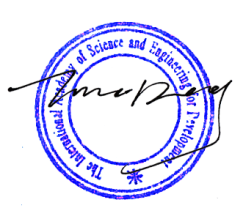 CAMME 2020 CommitteeNagoyaCAMME 2020 Registration Form 2020 4th International Conference on Aerospace, Mechanical and Mechatronic Engineering May 25-27|Nagoya, Japan |www.camme.orgCategoryEarly(due by Dec. 10 2019)Regular(due by Feb.4 2020)Late(After Feb. 4 2020)On-site(May.25-27 2020）Your ChoiceIASED Member USD 480USD 530USD 580USD 630Nonmember USD 530USD 580USD 630USD 680Student USD 450USD 480USD 510USD 560One Day Program USD 400 USD 450USD 480USD 500Listener USD 300USD 350USD 400USD 450Social Networking EventTBDTBDTBDTBDAcademic Visit OptionalTBDTBDTBDTBDExtra ItemCostYour ChoiceExtra Page/Per pageUSD 70Extra Paper UploadUSD 370Extra Banquet TicketUSD 60E-mail: Confirmation Number: